Micro Mini. JST 2.0 PH 9-Pin Connector PlugUK SUPPLIERSplughttp://uk.rs-online.com/web/p/pcb-connector-housings/8201497/wires and pinshttp://uk.farnell.com/jst-japan-solderless-terminals/phr-9/housing-9way/dp/3616253?selectedCategoryId=&exaMfpn=true&categoryId=&searchRef=SearchLookAheadmanufacturerhttp://www.sconect.com/wire-to-board-connector/jst/?gclid=CKbV-OvZlssCFQQewwodU4wMigEbay seller linkhttp://api.viglink.com/api/click?format=go&jsonp=vglnk_145649133513310&key=76563c4d2e1e0340ce7f6d67b106dab9&libId=il3pbdds01002ns2000DAjxp9oe9v&loc=http%3A%2F%2Fopenrcforums.com%2Fforum%2Fviewtopic.php%3Ff%3D126%26t%3D7987%26start%3D90&v=1&out=http%3A%2F%2Fwww.ebay.co.uk%2Fitm%2FJST-2-0mm-PH-9-Pin-Connector-with-Wire-Length-300mm-x-10-Sets-%2F171361716318%3Fhash%3Ditem27e5f4485e%3Ag%3AF5sAAOxyeR9TJaXs&ref=http%3A%2F%2Fopenrcforums.com%2Fforum%2Fviewtopic.php%3Ff%3D126%26t%3D7987%26start%3D60&title=My%209Xtreme%20Installation%20-%20Page%204%20-%20openrcforums&txt=http%3A%2F%2Fwww.ebay.co.uk%2Fitm%2FJST-2-0mm-PH-%20...%20xyeR9TJaXs&loAsUuid=il3pbdhz-b46fe7ab-7586-4267-b738-db5f010a958a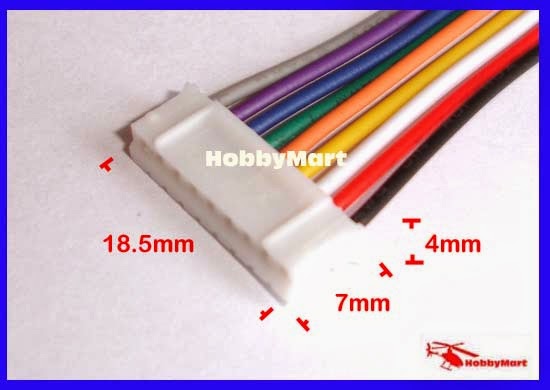 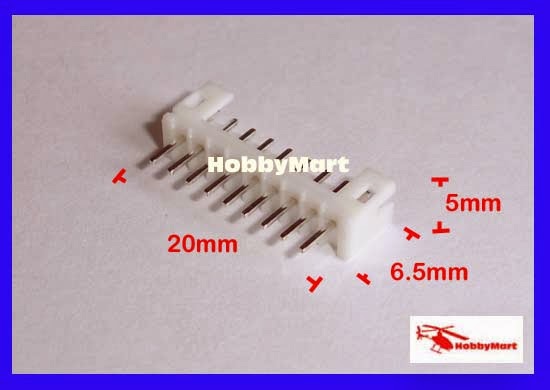 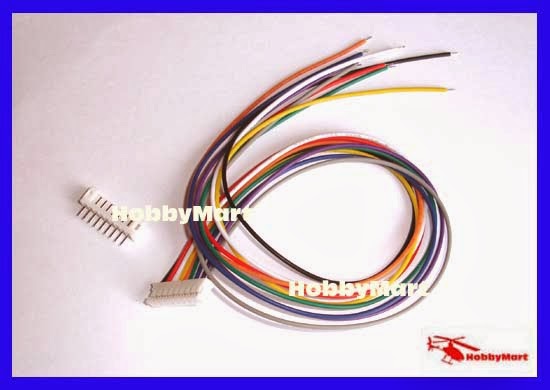 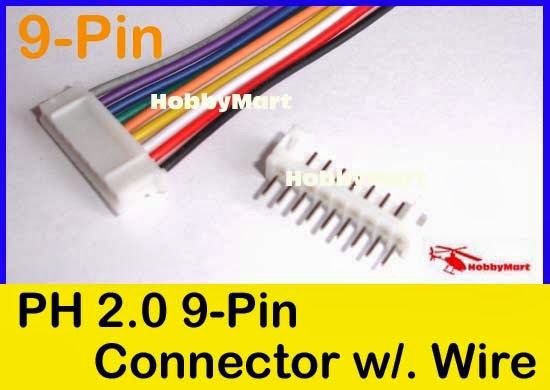 